PRACTICA 4Realizar un análisis global de la muestra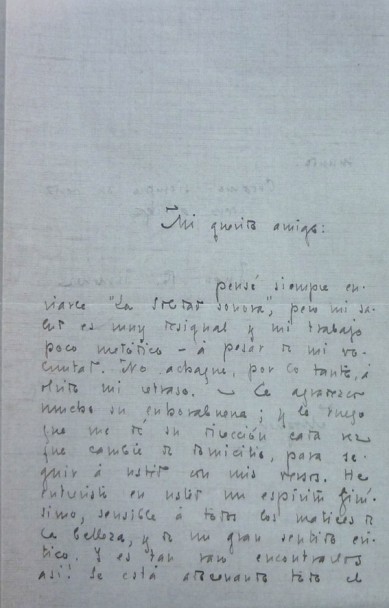 